Üdvözlünk a 16. SEMMELWEIS KÖNYVHÉT alkalmából, 
a 2019/2020-as egyetemi tanév kezdetén!Tanulmányaidhoz sok sikert kívánunk!A Semmelweis Kiadó honlapján tájékozódhatsz a legújabb tankönyvekről, jegyzetekről, e-könyvekről, letölthetsz fontos dokumentumokat, de egyéb híreket, publikációkat is olvashatsz. Kérünk, regisztráld magad honlapunkon: www.semmelweiskiado.hu, és kérd hírlevelünket!ÁLTALÁNOS ORVOSTUDOMÁNYI KAR, I. ÉVFOLYAMÁfás számla igényedet kérjük fizetéskor előre jelezd, mert utólag nem áll módunkban számlát adni. Könyvet és jegyzetet kizárólag sértetlen állapotban cserélünk, számla vagy nyugta ellenében. A könyv és a jegyzet szerzői jogi oltalom és kizárólagos kiadói felhasználási jog alatt áll (1999. évi LXXVI. törvény). Bármely részének vagy egészének mindennemű többszörözése a Kiadó engedélye nélkül jogsértő és büntetendő!Közös nyelvünk a könyv!							TASTE the universe of books!Szerző / szerkesztőKönyv / jegyzet címeKiadói áradbÁdám VeronikaOrvosi biokémia18.400 Ft.Bánhegyi GáborSzubcelluláris biokémia500 Ft.+ 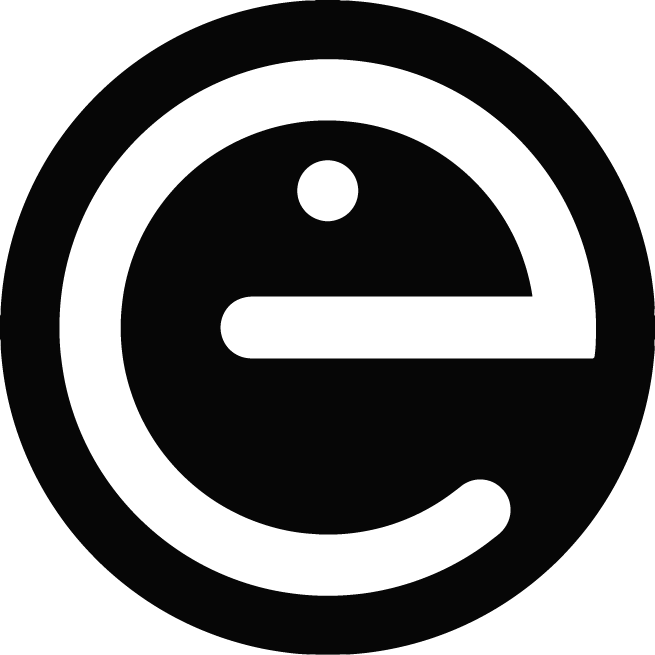 Belák ErzsébetLingua latina medicinalis 3.680 Ft.+ Belák Erzsébet Orvosi terminológia 300 Ft.+ Csaba GyörgyBiologikon800 Ft.Csaba György, Madarász BálintA sejt szerkezete1.740 Ft.+ Darvas Zsuzsa, László ValériaSejtbiológia 2.980 Ft.+ Gergely PálÁltalános és bioszervetlen kémia4.800 Ft.+ Hajdu Ferenc, Somogyi GyörgySzövettani gyakorlatok3.680 Ft.Hrabák AndrásOrvosi kémia és biokémia feladatgyűjtemény3.210 Ft.+ Kalabay László, Eőry AjándékBevezetés a klinikumba2.000 Ft.Kapronczay KárolyAz orvostörténelem századai700 Ft.Kellermayer MiklósOrvosi biofizikai gyakorlatok6.500 Ft.Keszler GergelyOrvosi kémiai és biokémiai gyakorlatok2.560 Ft.Kiss F. Réthelyi M.Szövettan atlasz6.200 Ft.+ Mandl JózsefBiokémia. Aminosavak, peptidek, szénhidrátok3.200 Ft.+ Mandl JózsefBioorganikus kémia2.500 Ft.+ Prohászka Z.-Füst Gy. Dinya E.Biostatisztika a klinikumban 4.200 Ft.+ Röhlich PálSzövettan12.800 Ft.Sándor Zoltán, Dinya ElekMatematikai szintézis I. 3.250 Ft.Sándor Zoltán, Dinya ElekMatematikai szintézis II.3.600 Ft.Schultheisz EmilAz európai orvosi oktatás történetéből1.000 Ft.+ Szántó Zsuzsa, Susánszky ÉvaOrvosi szociológia800 Ft.Tóth MiklósSzervetlen kémia500 Ft.csak Donáth TiborAnatómiai szótár1.600 Ft.csak Bánhegyi Gábor, Sipeki Szabolcs          Biokémia, molekuláris és sejtbiológia I. fejezet  2.125 Ft.csak Bánhegyi Gábor, Sipeki Szabolcs          Biokémia, molekuláris és sejtbiológia II. fejezet  2.415 Ft.csak Bánhegyi Gábor, Sipeki Szabolcs          Biokémia, molekuláris és sejtbiológia III. fejezet  1.860 Ft.+    E-könyvként is rendelhető. Bővebb információ honlapunkon: www.semmelweiskiado.huE-könyvként is rendelhető. Bővebb információ honlapunkon: www.semmelweiskiado.huE-könyvként is rendelhető. Bővebb információ honlapunkon: www.semmelweiskiado.huE-könyvként is rendelhető. Bővebb információ honlapunkon: www.semmelweiskiado.hucsak Csak E-könyvként rendelhető meg. A boltban fizethető készpénzzel és bankkártyával. A www.semmelweiskiado.hu honlapon bankkártyával fizethető. E-mail cím megadása KÖTELEZŐ. Ezzel az e-mail címmel kell a honlapon regisztrálni a letöltéshez.Csak E-könyvként rendelhető meg. A boltban fizethető készpénzzel és bankkártyával. A www.semmelweiskiado.hu honlapon bankkártyával fizethető. E-mail cím megadása KÖTELEZŐ. Ezzel az e-mail címmel kell a honlapon regisztrálni a letöltéshez.Csak E-könyvként rendelhető meg. A boltban fizethető készpénzzel és bankkártyával. A www.semmelweiskiado.hu honlapon bankkártyával fizethető. E-mail cím megadása KÖTELEZŐ. Ezzel az e-mail címmel kell a honlapon regisztrálni a letöltéshez.Csak E-könyvként rendelhető meg. A boltban fizethető készpénzzel és bankkártyával. A www.semmelweiskiado.hu honlapon bankkártyával fizethető. E-mail cím megadása KÖTELEZŐ. Ezzel az e-mail címmel kell a honlapon regisztrálni a letöltéshez.